ΔΡΑΣΤΗΡΙΟΤΗΤΕΣ  ΠΟΥ ΣΥΜΒΑΛΛΟΥΝ  ΣΤΗΝ ΠΡΟΑΓΩΓΗ  ΤΗΣ  ΠΡΟΓΡΑΦΙΚΗΣ  ΔΕΞΙΟΤΗΤΑΣ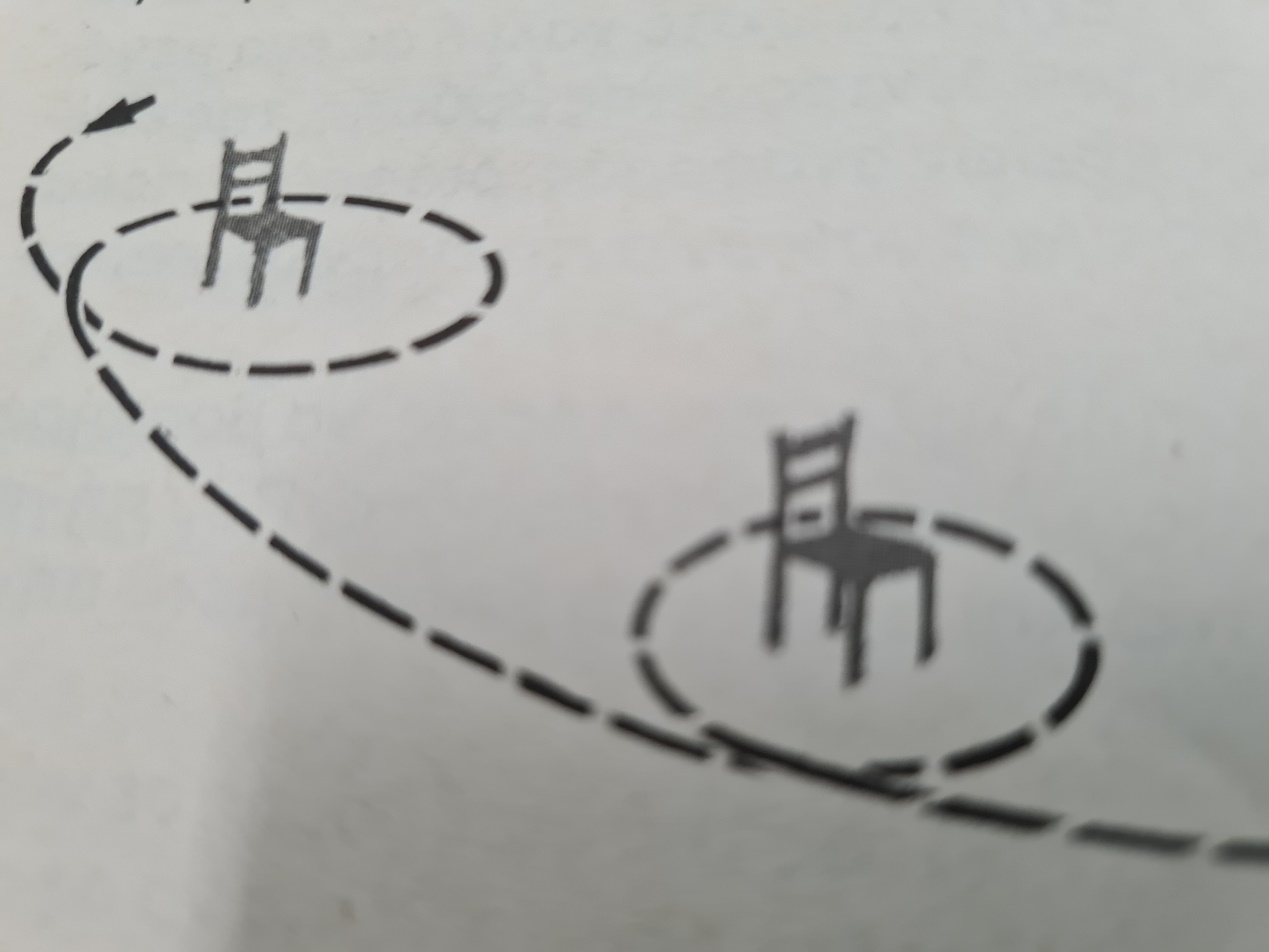 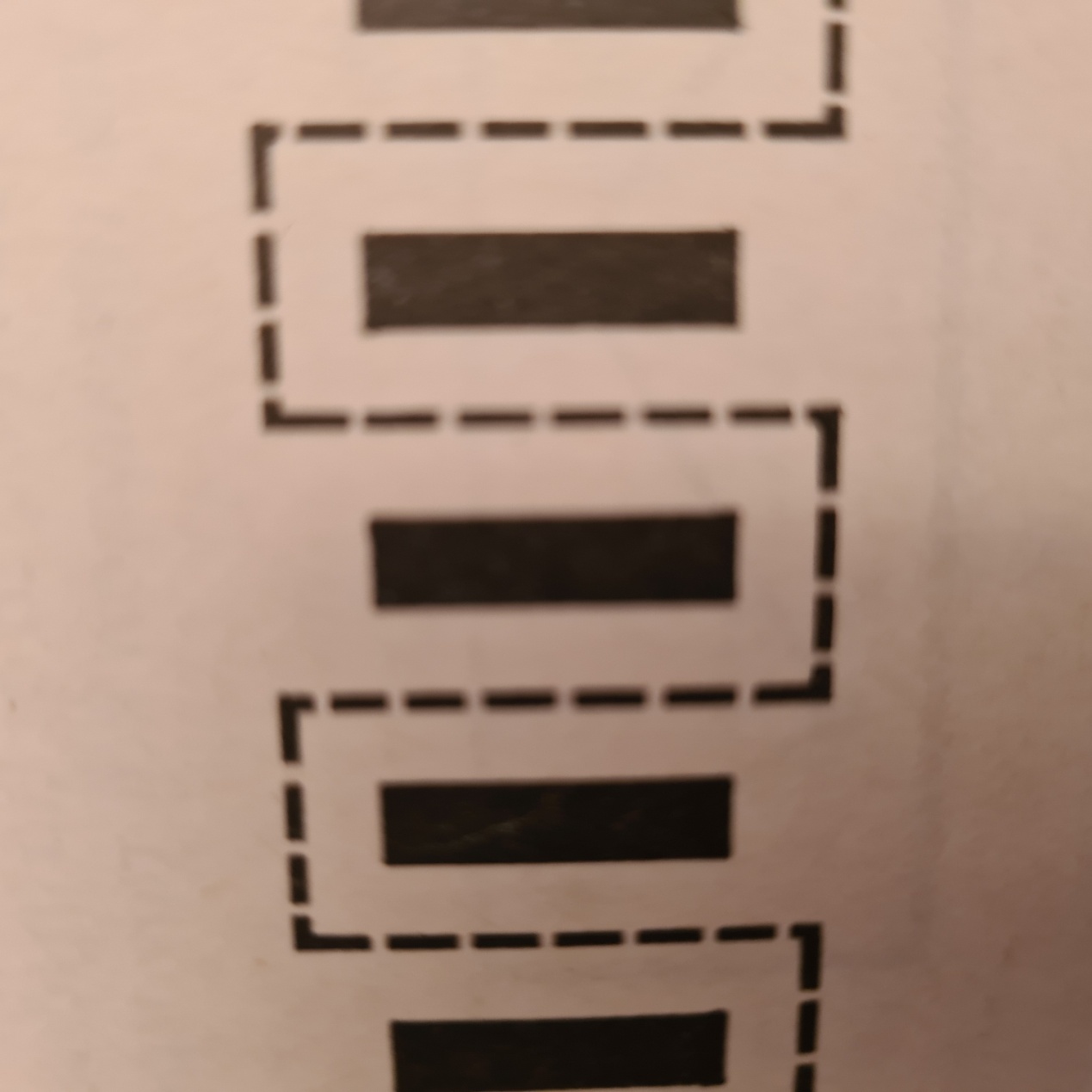 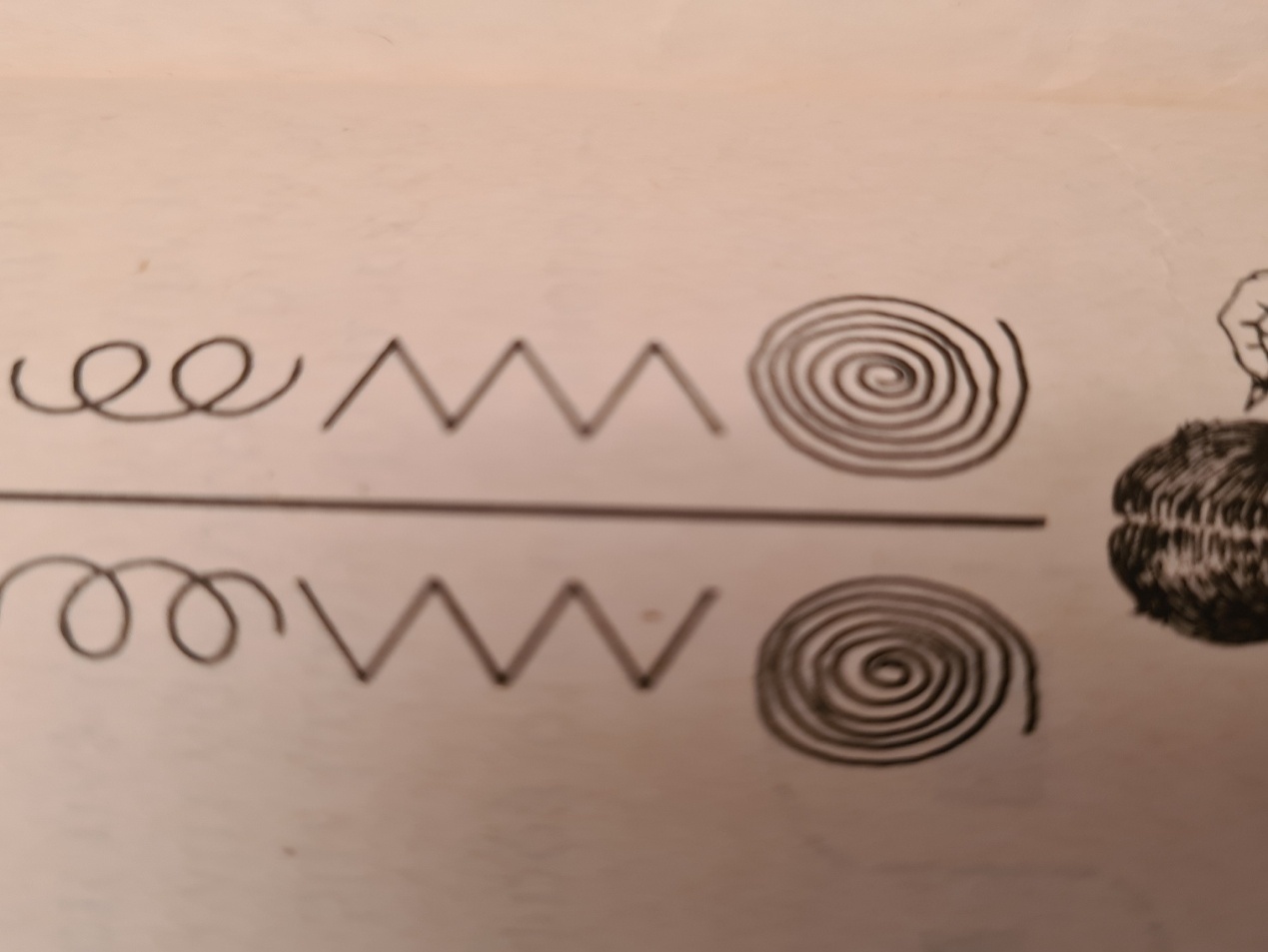 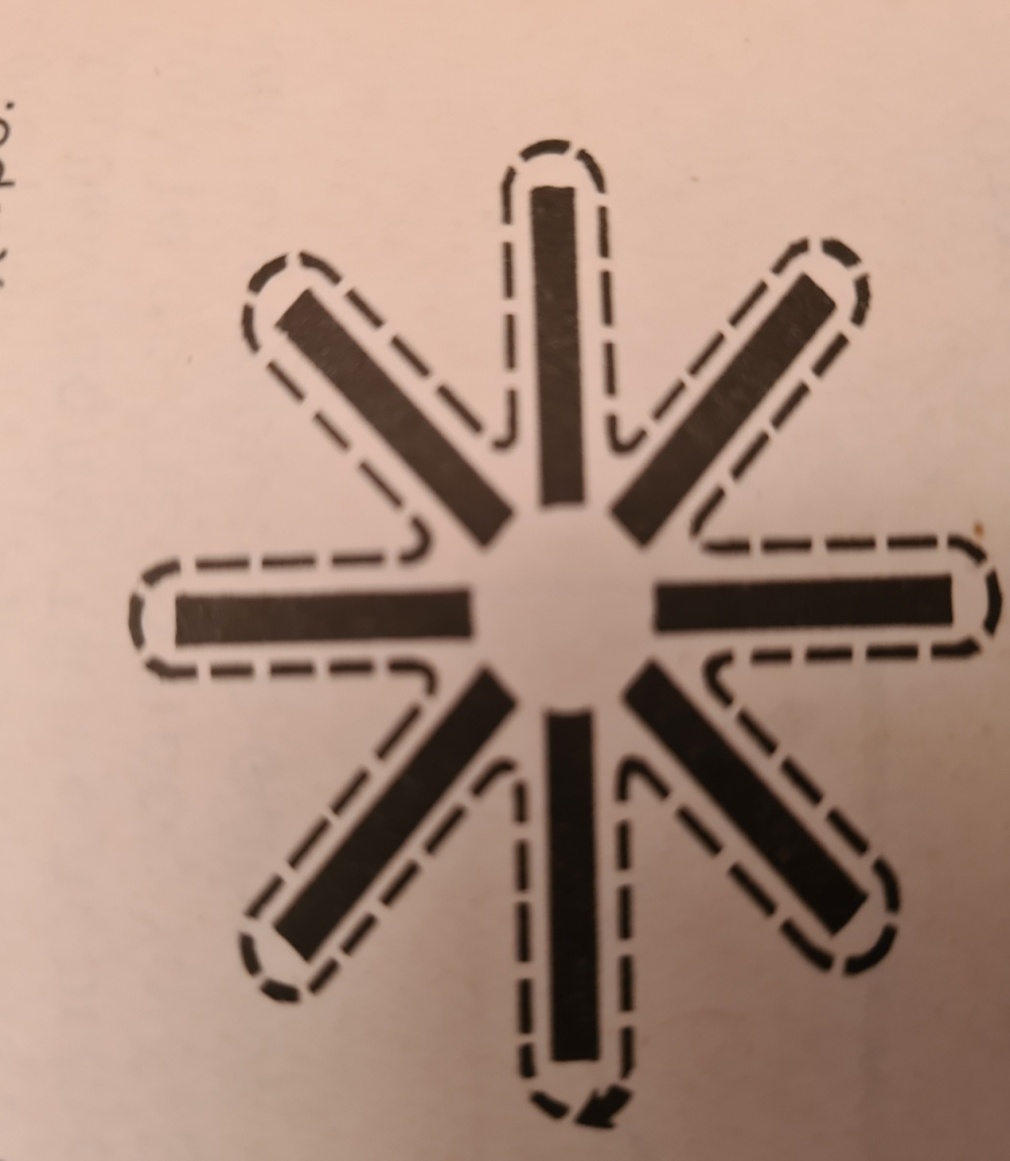 